It’s Still Rock and Roll To Me Billy Joel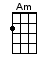 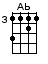 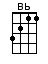 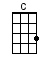 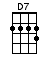 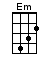 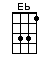 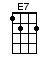 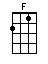 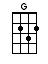 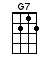 INTRO:  / 1 2 3 4 / [C] / [C] / [C] / [C] /[C] What's the matter with the [Em] clothes I'm wearin’Can't you [Bb] tell that your tie's too [F] wide[C] Maybe I should buy some [Em] old tab collarsWelcome [Bb] back to the age of [F] jive[Em] Where have you been hidin' [Am] out lately honeyYou [Em] can't dress trashy 'til you [D7] spend a lot of [G] money[C] Everybody's [Em] talkin' 'bout the [Bb] new sound[F] Funny but it's [Am] still rock and [G] roll to [C] me [C][C] What's the matter with the [Em] car I'm drivin’Can't you [Bb] tell that it's out of [F] style[C] Should I get a set of [Em] white wall tiresAre you [Bb] gonna cruise the miracle [F] mile[Em] Nowadays you can't get [Am] too sentimentalYour [Em] best bet's a true baby [D7] blue Conti-[G]nental[C] Hot funk [Em] cool punk [Bb] even if it's [F] old junkIt's [Am] still rock and [G] roll to [C] me [C]Oh [G] it doesn't matter what they [F] say in the papers'Cause it's [E7] always been the same old [Am] sceneWell there's a [G] new band in town but you [F] can't get the soundFrom a [E7] story in a maga-[Ab]zine, [Eb] aimed at your average [F] teen [G7][C] How about a pair of [Em] pink sidewindersAnd a [Bb] bright orange pair of [F] pants[C] Well, you could be a really [Em] Beau Brummel babyIf you [Bb] just give it half a [F] chance[Em] Don't waste your money on a [Am] new set of speakersYou [Em] get more mileage from a [D7] cheap pair of [G] sneakers[C] Next phase [Em] new wave [Bb] dance craze [F] anywaysIt's [Am] still rock and [G] roll to [C] me [C]INSTRUMENTAL:Oh [G] it doesn't matter what they [F] say in the papers'Cause it's [E7] always been the same old [Am] sceneThere's a [G] new band in town but you [F] can't get the soundFrom a [E7] story in a maga-[Ab]zine, [Eb] aimed at your average [F] teen [G7] oooo / oooo /[C] What's the matter with the [Em] crowd I'm seein’Don't you [Bb] know that they're out of [F] touch[C] Should I try to be a [Em] straight 'A' studentIf you [Bb] are then you think too [F] much[Em] Don't you know about the [Am] new fashion honey[Em] All you need are looks and a [D7] whole lotta [G] moneyIt's the [C] next phase [Em] new wave [Bb] dance craze [F] anywaysIt's [Am] still rock and [G] roll to [C] me[C] Everybody's [Em] talkin' 'bout the [Bb] new sound[F] Funny but it's [Am] still rock and roll to me [C]  oooo-oowww.bytownukulele.ca